Форум Кох-Мечников по туберкулезу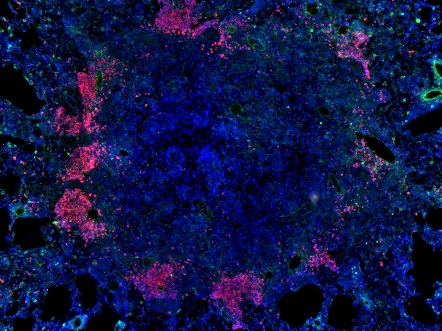 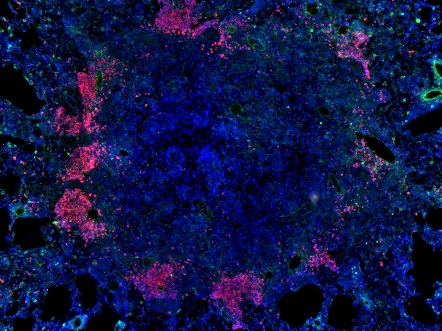 25 апреля 201725 апреля 201725 апреля 2017Регистрация 9.00  – 10.30Регистрация 9.00  – 10.30Регистрация 9.00  – 10.30Открытие ФорумаОткрытие ФорумаОткрытие Форума10:30-10:55А. Эргешов, A. Апт, Дэвид МакМаррейПредставитель ФАНОПриветствияСессия 1 – Микобактериальные инфекции – иммунный ответ и генетический контрольПредседатели: D. McMurrаy, О. В. ДемиховаСессия 1 – Микобактериальные инфекции – иммунный ответ и генетический контрольПредседатели: D. McMurrаy, О. В. ДемиховаСессия 1 – Микобактериальные инфекции – иммунный ответ и генетический контрольПредседатели: D. McMurrаy, О. В. Демихова11.00 – 11:30Эрвин Шурр, Университет МакГилл, Монреаль, КанадаГенетика инфекционного процесса, вызванного Mycobacterium tuberculosis у человека.11:30 – 12:00А. С. Апт ЦНИИТ, МоскваРоль IL-11при туберкулезной инфекции12.00-12.30 перерыв12.00-12.30 перерыв12.00-12.30 перерыв12.30 – 13:00И. А. Линге, ЦНИИТ, МоскваРегуляция инфекции, вызванной М. avium, у мышей13:00 – 13:30Т. Л. АжикинаИБХ РАН, МоскваКороткие регуляторные РНК микобактерий13:40 – 14.40    Обед13:40 – 14.40    Обед13:40 – 14.40    ОбедСессия 2. Туберкулез легких – воспаление и иммунный ответПредседатели: А.С.  Апт, В. Я. ГергертСессия 2. Туберкулез легких – воспаление и иммунный ответПредседатели: А.С.  Апт, В. Я. ГергертСессия 2. Туберкулез легких – воспаление и иммунный ответПредседатели: А.С.  Апт, В. Я. Гергерт          14:45-15.15Тобиас ДалленгаБорстель, ГерманияПодавление некроза нейтрофилов помогает контролировать рост Mycobacterium tuberculosis 15.15-15.45И. В. Лядова ЦНИИТ, МоскваОтвет лимфоцитов Th1 и Th17 при активном и латентном туберкулезе15.45-16.15  Дэвид МакМаррей  Университет A&M, ТехасПротиворечивая физиология TNF-a в модели легочного туберкулеза у морских свинок16.15- 16.45В. В. ЕремеевЦНИИТ, МоскваКороткие регуляторные РНК в легочной ткани больных туберкулезом17.00    Фуршет17.00    Фуршет17.00    Фуршет26 апреля 201726 апреля 201726 апреля 2017Сессия 3. Вариабельность микобактерийПредседатели: Т. Ульрихс, Т. К. КондратьеваСессия 3. Вариабельность микобактерийПредседатели: Т. Ульрихс, Т. К. КондратьеваСессия 3. Вариабельность микобактерийПредседатели: Т. Ульрихс, Т. К. Кондратьева10:30 -11:00М. МеркерБорстель, ГерманияЭволюция и недавнее распространение MDR-штаммов Mycobacterium tuberculosis в Восточной Европе          11:00-11:30Л. Н. ЧерноусоваЦНИИТ, Москва  
Фенотипическая чувствительность к противотуберкулезным препаратам у штаммов M. tuberculosis с мутациями в генах резистентности к RIF и IHN11:30 – 11.45 перерыв11:30 – 11.45 перерыв11:30 – 11.45 перерыв11:45-12:15А. С. КапрельянцИн-т биохимии им. Баха, МоскваДормантность и реактивация микобактерий12:15 -12:45В. УстиноваЦНИИТ, МоскваОбнаружение нетуберкулезных микобактерий в России13:00-14.00 - обед13:00-14.00 - обед13:00-14.00 - обедСессия 4. Новые лекарства и факторы защитыПредседатели: Ш. Штенгер и В. В. ЕремеевСессия 4. Новые лекарства и факторы защитыПредседатели: Ш. Штенгер и В. В. ЕремеевСессия 4. Новые лекарства и факторы защитыПредседатели: Ш. Штенгер и В. В. Еремеев14:00-14:30Б. В. НиконенкоЦНИИТ, МоскваАктивность новых производных индола против M. tuberculosis и M. avium14:30-15:00В. Макаров Ин-т биохимии им. Баха, МоскаПрогресс в создании нового препарата PBTZ16915:00-15:30Ш. ШтенгерИнститут Микробиологии, Ульм, ГерманияПолицитотоксические Т-клетки, отвечающие на липоарабидоманнан, играют протективную роль при туберкулезе легких15:30-16.00Оливье НейроллИсследовательский Институт, Тулуза, ФранцияЕстественный иммунитет при туберкулезе17:15 – Обед докладчиков17:15 – Обед докладчиков17:15 – Обед докладчиков27 апреля 2017Session 5. Школа по легочному воспалениюПредседатели: А. С. Апт, Т. К. Кондратьева 27 апреля 2017Session 5. Школа по легочному воспалениюПредседатели: А. С. Апт, Т. К. Кондратьева 27 апреля 2017Session 5. Школа по легочному воспалениюПредседатели: А. С. Апт, Т. К. Кондратьева Лекторы11:00- 12:00 T. УльрихсКох-Мечников ФорумБерлин, Германия
Исследования по диагностике, лечению и профилактике туберкулеза: состояние проблемы и новые вызовы12:00-13:00        Д. МакМаррейУниверситет A&M, Техас, СШАРоль нейтрофилов при легочном туберкулезе – модель на морских свинках13.00-13:15 - перерыв13.00-13:15 - перерыв13.00-13:15 - перерыв13:15-14.15Г. А. КосмиадиЦНИИТ, МоскваИммунный ответ в легком при туберкулезе и неспецифических заболеваниях14:15 -15:15 Заключительные замечания, обсуждение постеров14:15 -15:15 Заключительные замечания, обсуждение постеров14:15 -15:15 Заключительные замечания, обсуждение постеров15:30 – Обед и разъезд участников15:30 – Обед и разъезд участников15:30 – Обед и разъезд участников